A           Apology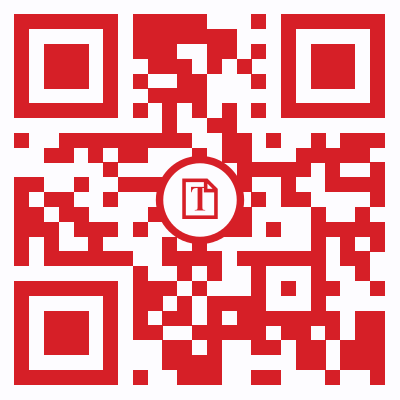 B         Breakfast					    Breathing              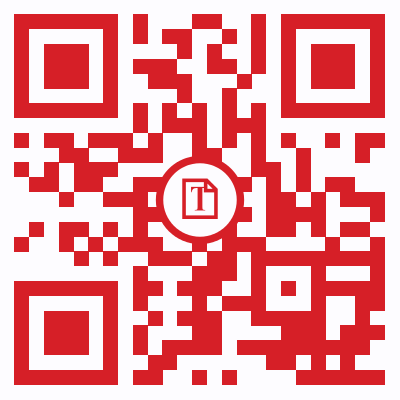 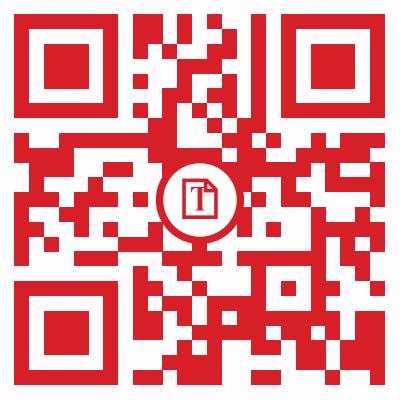 CCardiovascular Endurance				Cool down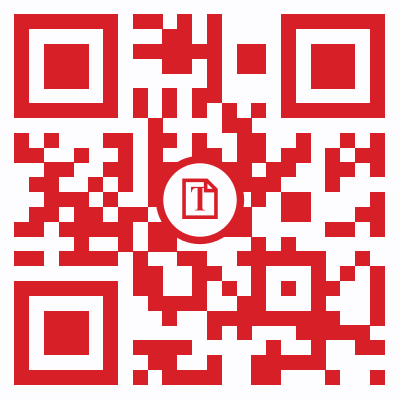 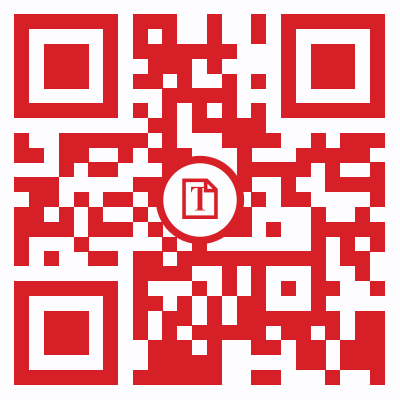 D          Dodging					 Dribbling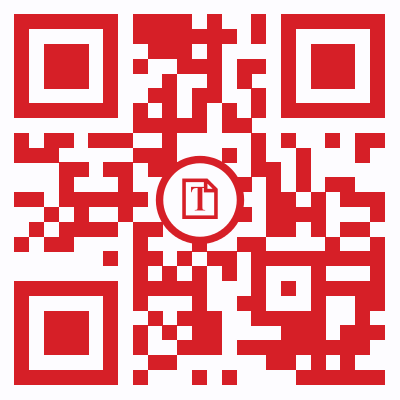 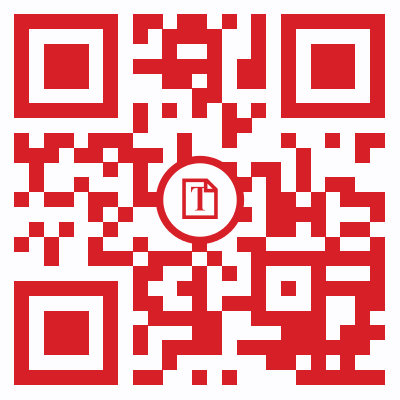           Defense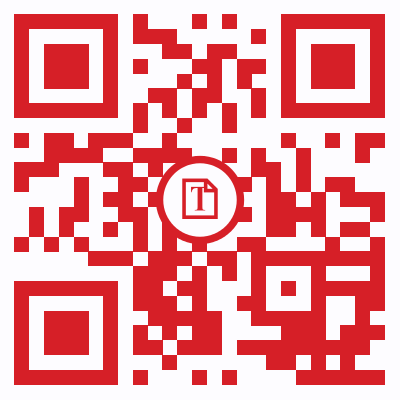 EF 	       Food						    Frequency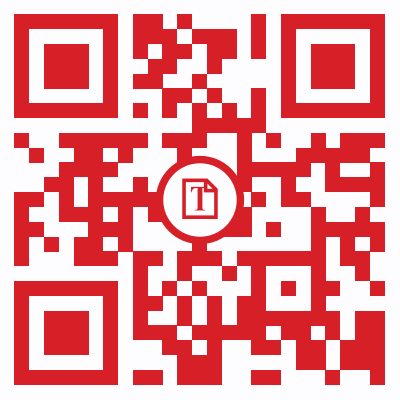 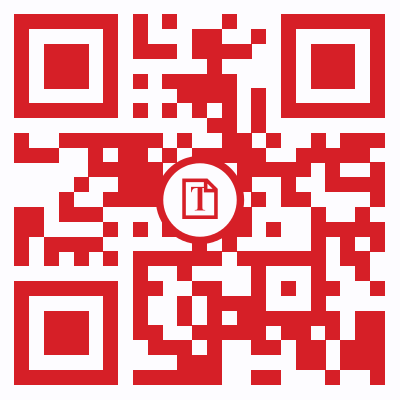 GH   Handshake					Hydration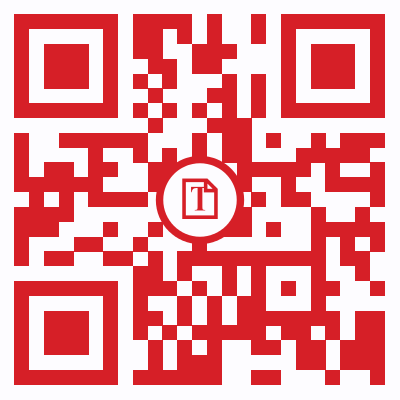 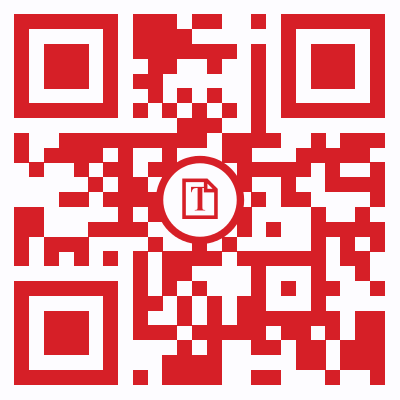 I   Intensity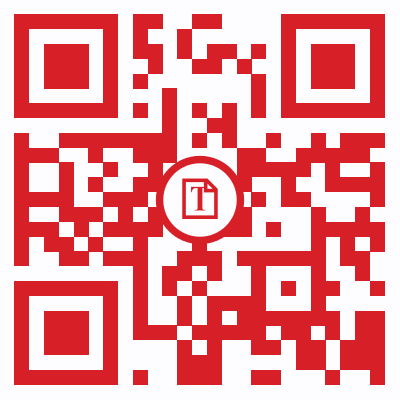 JJog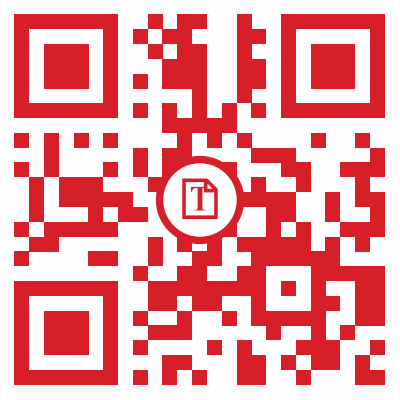 KLM    Moderate exercise  			Muscular strength   and endurance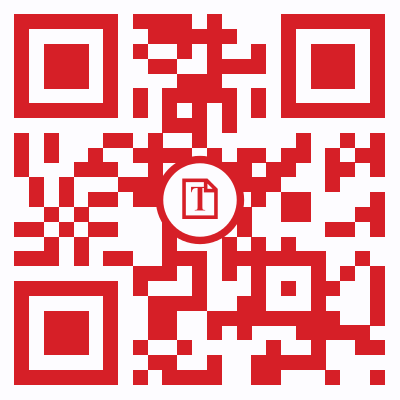 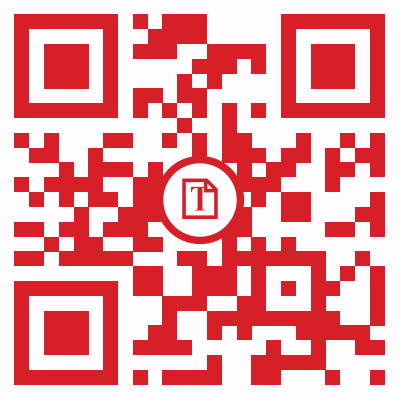 NO   Opposition					Overhead catch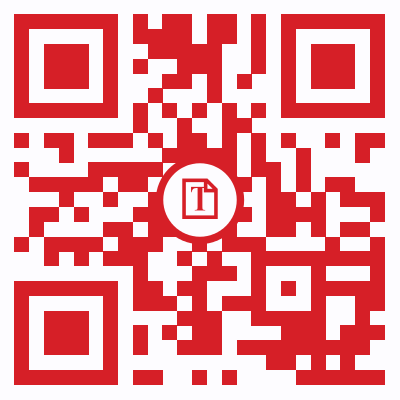 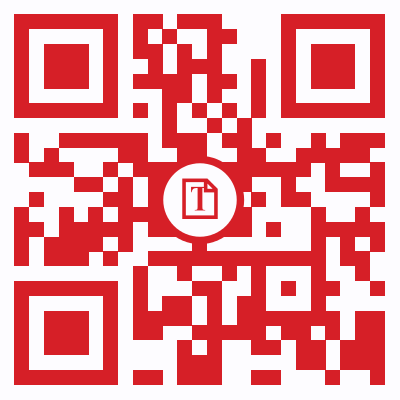    Offense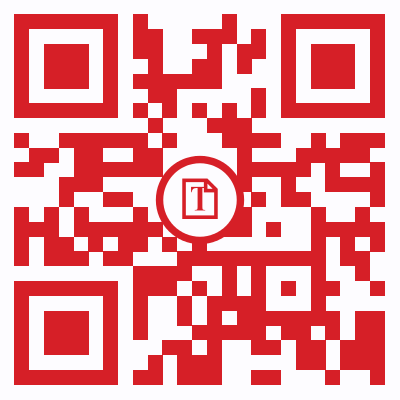 P        PACER         				 	   Prevention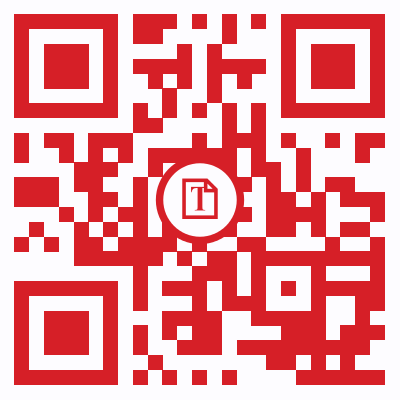 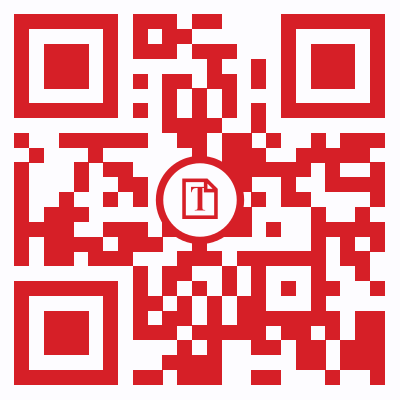 QR       Reaction time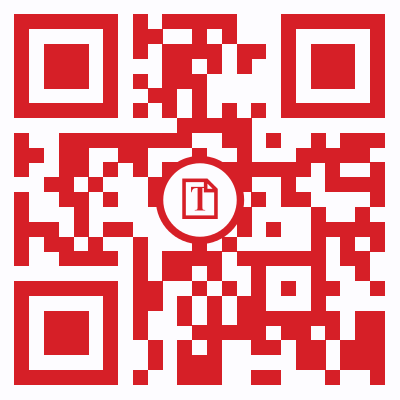 S     Swinging an object				  Strategy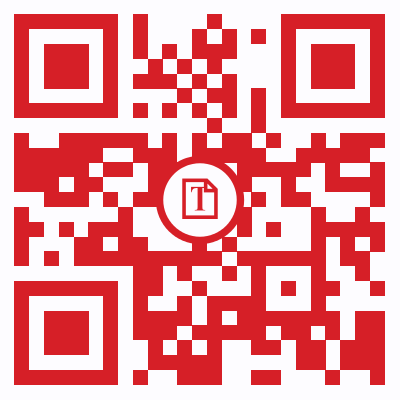 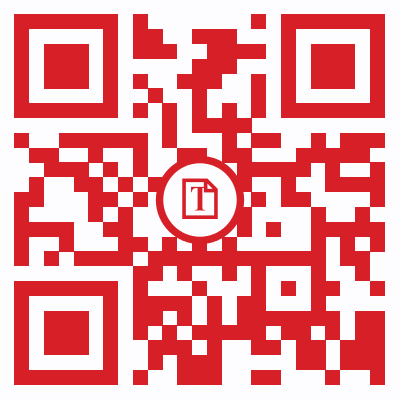        Sportsmanship					Self-confidence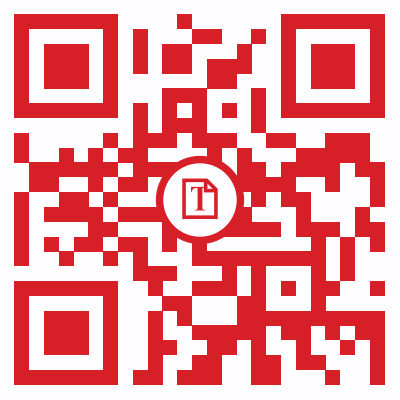 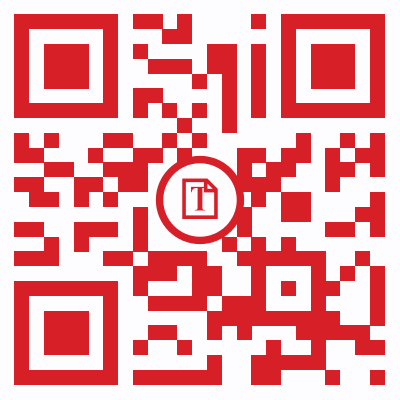 T          Throwing					      Type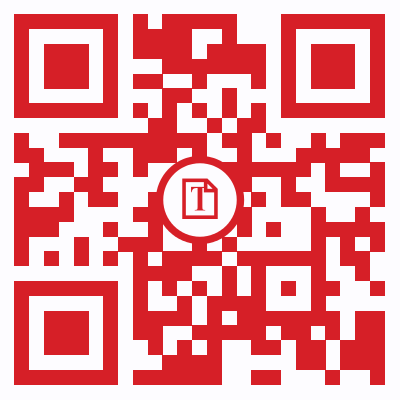 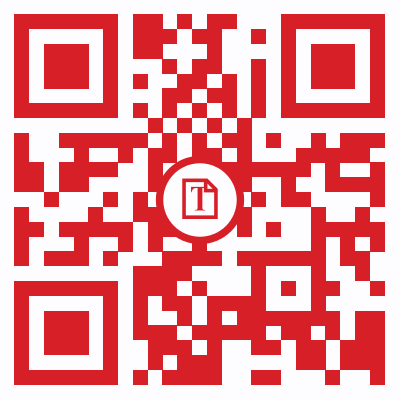  		Time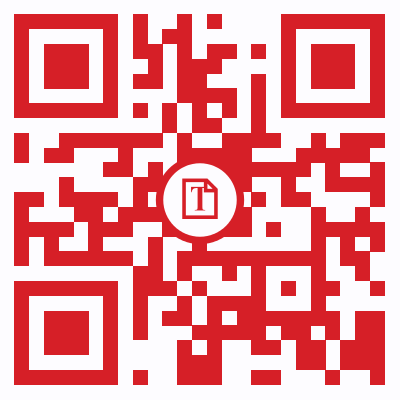 UV     Vigorous activity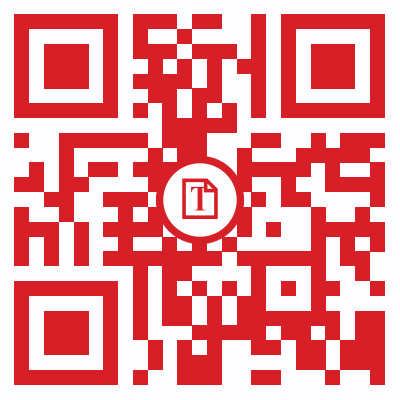 WWater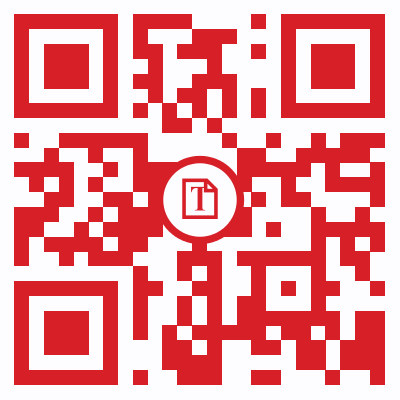 XYYoga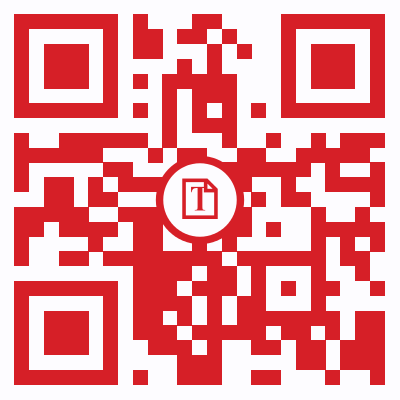 Z